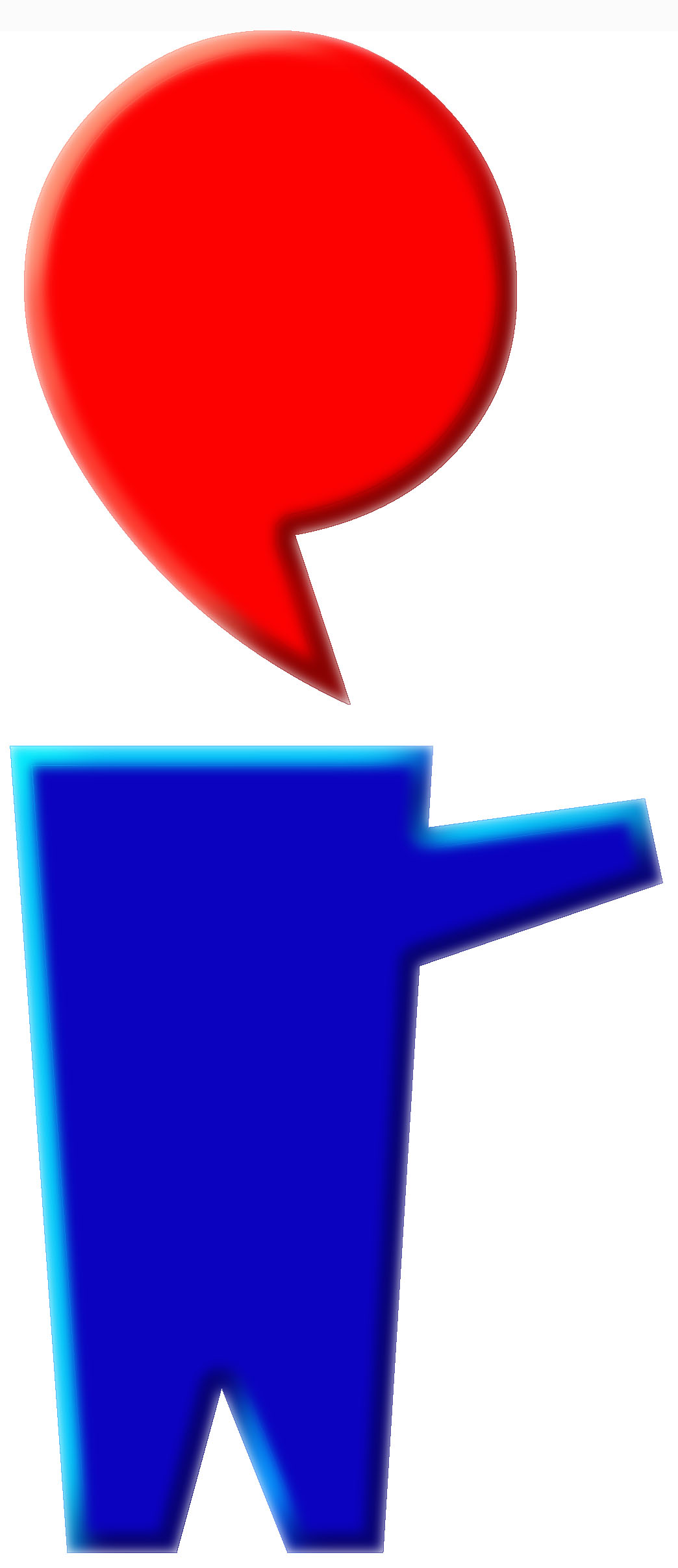 Membership Application FormWe extend a warm welcome to you to join the Newcastle Speakers Club.Meetings are held each Wednesday in Newcastle, from 1.00pm to 2.00pm.Meeting cost is $15 per week (attended) and includes lunch.  An annual membership fee of $20 is also payable.Please complete the form below if you wish to join the Newcastle Speakers Club.  The completed form, together with the annual membership fee, may be posted or presented to the Treasurer or Secretary.______________________________________________________________Name _________________________________________________________Business/employer _______________________________________________Postal address __________________________________________________Phone (w) ________________________ Phone (h) _____________________Mobile ___________________________ Fax __________________________Email _________________________________________________________Nominated by __________________________________________________Date ________________________________________________________		